首都体育学院研究生指导教师信息（更新时间：2023年8月）姓名张 栋出生年月1985-91985-9所属教研室所属教研室体育工程教研室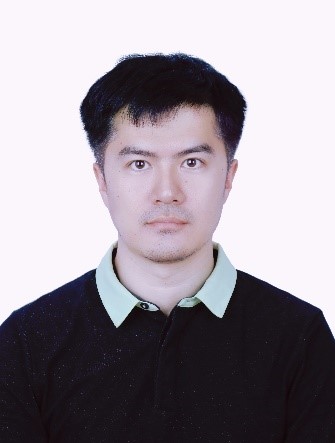 学历研究生学位博士博士职称、职务职称、职务副教授获导师资格时间获导师资格时间2023.6开始指导研究生时间开始指导研究生时间开始指导研究生时间开始指导研究生时间主要研究方向主要研究方向运动生物力学、运动分子生物学运动生物力学、运动分子生物学运动生物力学、运动分子生物学运动生物力学、运动分子生物学运动生物力学、运动分子生物学运动生物力学、运动分子生物学联系方式联系方式1393382588213933825882电子邮箱电子邮箱zhangdong2023@cupes.edu.cnzhangdong2023@cupes.edu.cn备注备注个人简介博士，清华大学博士后，首都体育学院体育人工智能研究院副教授。主要研究方向为运动生物力学和运动人体科学。具体研究内容为：1. 应用动作捕捉和视频图像处理等技术，针对不同竞技体育项目开展训练监控、专项训练技术诊断和临场技战术分析，探索训练的代谢、肌肉、神经等生物学效应机制。2. 借助风洞开展竞速类项目的姿态和装备减阻关键技术研究，在获得理论性成果的基础上进行运动辅助装备的研发。3. 研究运动对健康的分子生物学和认知科学影响机制，应用AI工具和模型进行信号数据分析。备战 2022 北京冬奥会期间担任综合保障团队专家、北欧两项国家队科研组长，长期参与北欧两项、竞技体操、雪橇、滑雪登山、越野滑雪、跳台滑雪、速度滑冰等多支国家级和省级专业运动队的科技助力工作。近年来主持和主研中国博士后面上项目、国家重点研发计划、国家自然科学基金、清华大学横向课题等科研项目12项，在RSC Advances、Journal of Orthopaedic Surgery and Research、北京体育大学学报、中国体育科技、上海体育学院学报、武汉体育学院学报等SCI、CSSCI核心期刊上发表论文15篇，授权发明专利3项，实用新型专利5项。个人简介博士，清华大学博士后，首都体育学院体育人工智能研究院副教授。主要研究方向为运动生物力学和运动人体科学。具体研究内容为：1. 应用动作捕捉和视频图像处理等技术，针对不同竞技体育项目开展训练监控、专项训练技术诊断和临场技战术分析，探索训练的代谢、肌肉、神经等生物学效应机制。2. 借助风洞开展竞速类项目的姿态和装备减阻关键技术研究，在获得理论性成果的基础上进行运动辅助装备的研发。3. 研究运动对健康的分子生物学和认知科学影响机制，应用AI工具和模型进行信号数据分析。备战 2022 北京冬奥会期间担任综合保障团队专家、北欧两项国家队科研组长，长期参与北欧两项、竞技体操、雪橇、滑雪登山、越野滑雪、跳台滑雪、速度滑冰等多支国家级和省级专业运动队的科技助力工作。近年来主持和主研中国博士后面上项目、国家重点研发计划、国家自然科学基金、清华大学横向课题等科研项目12项，在RSC Advances、Journal of Orthopaedic Surgery and Research、北京体育大学学报、中国体育科技、上海体育学院学报、武汉体育学院学报等SCI、CSSCI核心期刊上发表论文15篇，授权发明专利3项，实用新型专利5项。个人简介博士，清华大学博士后，首都体育学院体育人工智能研究院副教授。主要研究方向为运动生物力学和运动人体科学。具体研究内容为：1. 应用动作捕捉和视频图像处理等技术，针对不同竞技体育项目开展训练监控、专项训练技术诊断和临场技战术分析，探索训练的代谢、肌肉、神经等生物学效应机制。2. 借助风洞开展竞速类项目的姿态和装备减阻关键技术研究，在获得理论性成果的基础上进行运动辅助装备的研发。3. 研究运动对健康的分子生物学和认知科学影响机制，应用AI工具和模型进行信号数据分析。备战 2022 北京冬奥会期间担任综合保障团队专家、北欧两项国家队科研组长，长期参与北欧两项、竞技体操、雪橇、滑雪登山、越野滑雪、跳台滑雪、速度滑冰等多支国家级和省级专业运动队的科技助力工作。近年来主持和主研中国博士后面上项目、国家重点研发计划、国家自然科学基金、清华大学横向课题等科研项目12项，在RSC Advances、Journal of Orthopaedic Surgery and Research、北京体育大学学报、中国体育科技、上海体育学院学报、武汉体育学院学报等SCI、CSSCI核心期刊上发表论文15篇，授权发明专利3项，实用新型专利5项。个人简介博士，清华大学博士后，首都体育学院体育人工智能研究院副教授。主要研究方向为运动生物力学和运动人体科学。具体研究内容为：1. 应用动作捕捉和视频图像处理等技术，针对不同竞技体育项目开展训练监控、专项训练技术诊断和临场技战术分析，探索训练的代谢、肌肉、神经等生物学效应机制。2. 借助风洞开展竞速类项目的姿态和装备减阻关键技术研究，在获得理论性成果的基础上进行运动辅助装备的研发。3. 研究运动对健康的分子生物学和认知科学影响机制，应用AI工具和模型进行信号数据分析。备战 2022 北京冬奥会期间担任综合保障团队专家、北欧两项国家队科研组长，长期参与北欧两项、竞技体操、雪橇、滑雪登山、越野滑雪、跳台滑雪、速度滑冰等多支国家级和省级专业运动队的科技助力工作。近年来主持和主研中国博士后面上项目、国家重点研发计划、国家自然科学基金、清华大学横向课题等科研项目12项，在RSC Advances、Journal of Orthopaedic Surgery and Research、北京体育大学学报、中国体育科技、上海体育学院学报、武汉体育学院学报等SCI、CSSCI核心期刊上发表论文15篇，授权发明专利3项，实用新型专利5项。个人简介博士，清华大学博士后，首都体育学院体育人工智能研究院副教授。主要研究方向为运动生物力学和运动人体科学。具体研究内容为：1. 应用动作捕捉和视频图像处理等技术，针对不同竞技体育项目开展训练监控、专项训练技术诊断和临场技战术分析，探索训练的代谢、肌肉、神经等生物学效应机制。2. 借助风洞开展竞速类项目的姿态和装备减阻关键技术研究，在获得理论性成果的基础上进行运动辅助装备的研发。3. 研究运动对健康的分子生物学和认知科学影响机制，应用AI工具和模型进行信号数据分析。备战 2022 北京冬奥会期间担任综合保障团队专家、北欧两项国家队科研组长，长期参与北欧两项、竞技体操、雪橇、滑雪登山、越野滑雪、跳台滑雪、速度滑冰等多支国家级和省级专业运动队的科技助力工作。近年来主持和主研中国博士后面上项目、国家重点研发计划、国家自然科学基金、清华大学横向课题等科研项目12项，在RSC Advances、Journal of Orthopaedic Surgery and Research、北京体育大学学报、中国体育科技、上海体育学院学报、武汉体育学院学报等SCI、CSSCI核心期刊上发表论文15篇，授权发明专利3项，实用新型专利5项。个人简介博士，清华大学博士后，首都体育学院体育人工智能研究院副教授。主要研究方向为运动生物力学和运动人体科学。具体研究内容为：1. 应用动作捕捉和视频图像处理等技术，针对不同竞技体育项目开展训练监控、专项训练技术诊断和临场技战术分析，探索训练的代谢、肌肉、神经等生物学效应机制。2. 借助风洞开展竞速类项目的姿态和装备减阻关键技术研究，在获得理论性成果的基础上进行运动辅助装备的研发。3. 研究运动对健康的分子生物学和认知科学影响机制，应用AI工具和模型进行信号数据分析。备战 2022 北京冬奥会期间担任综合保障团队专家、北欧两项国家队科研组长，长期参与北欧两项、竞技体操、雪橇、滑雪登山、越野滑雪、跳台滑雪、速度滑冰等多支国家级和省级专业运动队的科技助力工作。近年来主持和主研中国博士后面上项目、国家重点研发计划、国家自然科学基金、清华大学横向课题等科研项目12项，在RSC Advances、Journal of Orthopaedic Surgery and Research、北京体育大学学报、中国体育科技、上海体育学院学报、武汉体育学院学报等SCI、CSSCI核心期刊上发表论文15篇，授权发明专利3项，实用新型专利5项。个人简介博士，清华大学博士后，首都体育学院体育人工智能研究院副教授。主要研究方向为运动生物力学和运动人体科学。具体研究内容为：1. 应用动作捕捉和视频图像处理等技术，针对不同竞技体育项目开展训练监控、专项训练技术诊断和临场技战术分析，探索训练的代谢、肌肉、神经等生物学效应机制。2. 借助风洞开展竞速类项目的姿态和装备减阻关键技术研究，在获得理论性成果的基础上进行运动辅助装备的研发。3. 研究运动对健康的分子生物学和认知科学影响机制，应用AI工具和模型进行信号数据分析。备战 2022 北京冬奥会期间担任综合保障团队专家、北欧两项国家队科研组长，长期参与北欧两项、竞技体操、雪橇、滑雪登山、越野滑雪、跳台滑雪、速度滑冰等多支国家级和省级专业运动队的科技助力工作。近年来主持和主研中国博士后面上项目、国家重点研发计划、国家自然科学基金、清华大学横向课题等科研项目12项，在RSC Advances、Journal of Orthopaedic Surgery and Research、北京体育大学学报、中国体育科技、上海体育学院学报、武汉体育学院学报等SCI、CSSCI核心期刊上发表论文15篇，授权发明专利3项，实用新型专利5项。个人简介博士，清华大学博士后，首都体育学院体育人工智能研究院副教授。主要研究方向为运动生物力学和运动人体科学。具体研究内容为：1. 应用动作捕捉和视频图像处理等技术，针对不同竞技体育项目开展训练监控、专项训练技术诊断和临场技战术分析，探索训练的代谢、肌肉、神经等生物学效应机制。2. 借助风洞开展竞速类项目的姿态和装备减阻关键技术研究，在获得理论性成果的基础上进行运动辅助装备的研发。3. 研究运动对健康的分子生物学和认知科学影响机制，应用AI工具和模型进行信号数据分析。备战 2022 北京冬奥会期间担任综合保障团队专家、北欧两项国家队科研组长，长期参与北欧两项、竞技体操、雪橇、滑雪登山、越野滑雪、跳台滑雪、速度滑冰等多支国家级和省级专业运动队的科技助力工作。近年来主持和主研中国博士后面上项目、国家重点研发计划、国家自然科学基金、清华大学横向课题等科研项目12项，在RSC Advances、Journal of Orthopaedic Surgery and Research、北京体育大学学报、中国体育科技、上海体育学院学报、武汉体育学院学报等SCI、CSSCI核心期刊上发表论文15篇，授权发明专利3项，实用新型专利5项。个人简介博士，清华大学博士后，首都体育学院体育人工智能研究院副教授。主要研究方向为运动生物力学和运动人体科学。具体研究内容为：1. 应用动作捕捉和视频图像处理等技术，针对不同竞技体育项目开展训练监控、专项训练技术诊断和临场技战术分析，探索训练的代谢、肌肉、神经等生物学效应机制。2. 借助风洞开展竞速类项目的姿态和装备减阻关键技术研究，在获得理论性成果的基础上进行运动辅助装备的研发。3. 研究运动对健康的分子生物学和认知科学影响机制，应用AI工具和模型进行信号数据分析。备战 2022 北京冬奥会期间担任综合保障团队专家、北欧两项国家队科研组长，长期参与北欧两项、竞技体操、雪橇、滑雪登山、越野滑雪、跳台滑雪、速度滑冰等多支国家级和省级专业运动队的科技助力工作。近年来主持和主研中国博士后面上项目、国家重点研发计划、国家自然科学基金、清华大学横向课题等科研项目12项，在RSC Advances、Journal of Orthopaedic Surgery and Research、北京体育大学学报、中国体育科技、上海体育学院学报、武汉体育学院学报等SCI、CSSCI核心期刊上发表论文15篇，授权发明专利3项，实用新型专利5项。